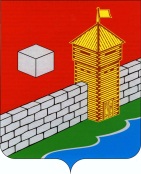 КОНТРОЛЬНО-РЕВИЗИОННАЯ  КОМИССИЯЕТКУЛЬСКОГО МУНИЦИПАЛЬНОГО РАЙОНАЛенина ул., д. 34, каб. 37, с. Еткуль, 456560. тел./факс (35145) 2-26-93с. Еткуль                                                                                                                            04 марта 2016г.                                                исх. № 23                                                                                                         ЗАКЛЮЧЕНИЕ по результатам внешней проверки бюджетной отчетности и исполнения   бюджета Еткульского муниципального района  за 2015 год в части деятельности главного администратора бюджетных средств  – отдела культуры   администрации   Еткульского муниципального  района                 На основании статьи 264.4. Бюджетного  Кодекса  РФ,  распоряжения председателя контрольно-ревизионной комиссии  Еткульского муниципального района  В.Г. Садовского  « О внешней  проверке  годовой бюджетной отчетности Еткульского муниципального района» № 4-ОД от 08  февраля 2016года  старшим  бухгалтером-ревизором  контрольно-ревизионной комиссии Еткульского муниципального района Н.Ю. Трапезниковой подготовлено Заключение  по результатам внешней проверки годовой бюджетной отчетности   Отдела культуры  администрации Еткульского муниципального района  за 2015 год.Предмет проверки: годовая бюджетная отчётность   за 2015 год.Задачи проверки:  - проверить состав и содержание форм годовой бюджетной отчётности за 2015 год;          -установить своевременность и полноту исполнения расходных обязательств бюджета, в  том числе по исполнению программной части бюджета;- дать  оценку достоверности данных годового отчёта об исполнении бюджета  ГРБС за 2015г.Форма проверки: камеральная. Проверка проводилась  с  02.03.2016г. по  04. 03.2016г.Ответственными  должностными лицами в проверяемом периоде являлись:- Начальник отдела культуры администрации Еткульского муниципального района –  до  ноября 2015г. – Л.В. Сырцова ;  - И.О. начальника Отдела культуры администрации Еткульского муниципального района    с ноября 2015г. -  В.С. Агаян ;- главный бухгалтер отдела культуры администрации  Еткульского муниципального района :  до апреля 2015г. –  А.В. Сараева; с  апреля 2015г.-  Н.А. Устьянцева.                          	1. Общие положения              Отдел культуры администрация Еткульского муниципального района  осуществляет свою деятельность в соответствии с законодательством Российской Федерации и Челябинской области, на основании  Положения об отделе культуры администрации Еткульского муниципального района  утв.  решением Собранием  депутатов Еткульского муниципального района  от 21.12.2011г. № 232 , а также  постановлениями Собрания депутатов  и главы администрации муниципального района. Отдел культуры является  структурным подразделением  администрации Еткульского муниципального района . Основными  целями и задачами является : сохранение и развитие традиционного народного творчества , укрепление и развитие материально-технической базы учреждений культуры, осуществление финансовой поддержки учреждений культуры. В ведении культурной политики отдел координирует  методическую и учебную деятельность, организует  районные культурно-досуговые мероприятия.                     На основании постановления  администрации района от 12.01.2012г. № 60  Отдел культуры  является учредителем   подведомственных бюджетных учреждений . Отдел культуры и подведомственные ему  учреждения  зарегистрированы  в установленном  порядке  в МИФНС №10  по Челябинской области  , являются юридическими лицами  и внесены в единый  государственный  реестр  юридических лиц, имеют самостоятельный баланс , гербовую печать , в финансовом управлении администрации района открыты лицевые счета  для бюджетной деятельности. Централизованная бухгалтерия отдела культуры  ведет бухгалтерский и налоговый учет по отделу культуры и  по 5 подведомственным ему учреждениям («МБУК МЦБС» Еткульского муниципального района, МБУК «Еткульский РДК»,МБУ»Еткульский краеведческий музей им. Сосенкова В.И., МБОУК ДОД « Еткульская ДШИ» , МБОУК ДОД «Еманжелинская ДШИ»;  МБОУК ДОД ДШИ с. Коелга  самостоятельно ведет бухгалтерский и налоговый учет , годовую отчетность  предоставляет в ЦБ отдела культуры )  , по завершению отчетного периода,  Отдел культуры , предоставляет  сводную  годовую отчетность в финансовое управление администрации Еткульского муниципального района.              На основании постановления  администрации Еткульского муниципального района от 10.09. 2008г. № 579  «О перечнях главных распорядителей и получателей бюджетных средств » утверждены ( изм. № 97 от 07.02. 2012г.)  Отдел культуры является  Главным распорядителем (ГРБС) и Получателем  бюджетных средств ( 644).               Внешняя проверка  годового отчета «Об исполнении бюджета за 2015 год»   проводилась по  принципу  существенности  и включала в себя анализ, сопоставление и оценку годовой бюджетной отчетности Отдела культуры администрации Еткульского муниципального района об исполнении бюджета и других материалов за 2015 год.               2.   Состав , содержание  и  сроки  предоставлениябюджетной  отчетности           Годовая  отчетность  представлена  в контрольно-ревизионную комиссию  в установленный срок и в полном объёме. Годовая отчетность  соответствует требованиям ,  обозначенных  Инструкцией  «О порядке составления и представления годовой, квартальной и месячной отчетности об исполнении бюджетов бюджетной системы РФ», утв. пр. Минфина РФ от 28.12.2010 г.  №191н от 26.10.2012г. , Инструкцией о порядке составления , представления годовой, квартальной бухгалтерской отчетности  государственных (муниципальных) бюджетных и автономных учреждений , утв. пр. Минфина РФ от 25.03.2011г. № 33н,  показатели бюджетной отчетности  достоверны.   3. Организация  ведомственного финансового контроля за использованием  средств.  Проведение  инвентаризации имущества и денежных обязательств, результаты инвентаризации            В соответствии с требованиями  Федерального Закона  «О бухгалтерском учете » от 06.12.2011г. № 402, Инструкции  о составлении отчетности об исполнении бюджета , перед  составлением  годовой отчетности ГАБС   издан приказ руководителя от 20.10.2015г. № 35/1 « О проведении  годовой инвентаризации» товаро-материальных ценностей, денежных средств  и расчетов». В подведомственных учреждениях Отдела культуры  была проведена инвентаризация нефинансовых активов .   Проведена сверка  по обязательствам с поставщиками о подрядчиками :  ПАО «Ростелеком», ООО «В-ГИС» , ГБУС «Еткульская ЦРБ», ООО ТП «Челябнефтепродукт», ООО «ЕРВ», ПАО «Челябэнергосбыт», ОАО «Челябоблкоммунэнерго», ФГУ Управление вневедомственной охраны ГКУ МВД РФ», ФГУП «Охрана» МВД России по Челябинской области, ООО «Гранит техсервис», ФБУС «Центр гигиены и эпидемиологии», ООО «Еткульсервис ЖКХ», ОО «Сфера», ООО «НИКОС», ИП «Мухамадеев С.Ш.».            На основании приказов  № 50 от 26.10.2015г. проведена  ревизия кассовых операций за  9-ь месяцев 2015г.;  на основании приказа  №  61/2 от  07.12.2015г.  проведена ревизия денежных средств в кассе учреждения .            В течение года  в учреждении проводились   мероприятия  предварительного контроля путём анализа и проверки бухгалтерской документации и отчётности. Проводились мероприятия последующего контроля  по кассовым и банковским операциям, по состоянию дебиторской и кредиторской задолженности.           4.Организация  бюджетного учета            В соответствии  с требованиями  Федерального Закона РФ от 06 декабря 2011г. № 402-ФЗ «О бухгалтерском учете», приказом МФ № 157 от 01.12.2010г. «Об утверждении единого плана счетов бух. учёта, приказом МФ от 06.12. 2010г. № 162 «Об утверждении плана счетов бюджетного учета и  инструкции по его применению  в учреждении разработано  и  утверждено  Положение об учетной политике на 2015 год  от 31.12.2014г. № 44. Согласно учётной политики  основные средства отражаются в бюджетном учёте по первоначальной стоимости, материальные запасы по  фактической стоимости.            Бюджетный учет  ГАБС  ведется  по утвержденной смете  расходов  в разрезе  кодов  бюджетной классификации, утв.  Приказом  Минфина РФ от 21.12.2012г.№ 171 н  «Об утверждении  указаний  о порядке применения  бюджетной классификации  РФ»,  с применением  регистров  учета  в соответствии  с приказом  руководителя об учетной политике в учреждении .  Приказом утвержден  план счетов бюджетного учета, график документооборота, периодичность формирования регистров бюджетного учета на бумажных носителях, утверждены формы первичных учетных документов, применяемых для оформления хозяйственных операций, а также формы документов для внутренней бухгалтерской  отчетности.           В соответствии  со ст. 242 Бюджетного кодекса Российской Федерации и приказом  Финансового управления  администрации  Еткульского муниципального района от  02.12.2015г. № 16-од  «Об утверждении Порядка завершения операций по исполнению районного бюджета в текущем финансовом году»  завершены операции  по исполнению сметы в текущем  финансовом году.5.Ведение реестра расходных обязательств.  Правомерность  составления   бюджетной  росписи. Доведение лимитов бюджетных обязательств и плановыхназначений по доходам.             Во исполнение ст. 87 БК РФ в Отделе культуры  ведется  Реестр расходных обязательств в пределах утвержденных лимитов бюджетных обязательств, что соответствует  порядку ведения  Реестра расходных обязательств  утв. Постановлением Правительства  Челябинской области от 17.04. 2008г. № 97-П  « Об утверждении Порядка ведения Реестра расходных  обязательств Челябинской области».                  Финансово-хозяйственная деятельность Отдела культуры  осуществляется в соответствии с утверждённой сметой расходов на 2015 год.   Составление и ведение бюджетной росписи ГАБС производилось в соответствии со ст. 219.1  БК РФ.        В Отделе культуры  составлена  сводная бюджетная роспись расходов и сводный реестр лимитов бюджетных обязательств . Сводная  роспись расходов утверждена на  2015год  в разрезе  ГРБС, разделов, подразделов , целевых статей, видов расходов .              Первоначально, Решением Собрания депутатов Еткульского муниципального района  № 610 от 24.12.2014г.  до Отдела культуры   были доведены бюджетные ассигнования  и  лимиты бюджетных  обязательств в сумме  37914,1тыс.   рублей.               В течение 2015 года в первоначальное решение от 24.12.2014г. № 610 « О бюджете Еткульского муниципального района на 2015г. и плановый период 2015 и .г.»  4 раза  вносились изменения , в результате, с учетом изменений, решением Собрания депутатов  Еткульского муниципального района от  31.12.2014г.  № 43 ,бюджетные ассигнования  окончательно были  утверждены и приняты к исполнению в сумме 42893,2 тыс.  рублей , что подтверждено ф. № 0503128  «Отчет о принятых бюджетных  обязательствах « и   ф.0503163 «Сведения об изменениях бюджетной росписи ГРБС».           Объём утверждённых  ассигнований , по сравнению с  первоначальным объёмом  увеличился  на 4979,1 тыс. рублей ( 13%).                                                       Изменения бюджетной росписи  в 2015г.  6. Исполнение плановых назначений по доходам                              В соответствии  с решением Собрания депутатов Еткульского муниципального района  от 24.12.2014г. № 610 «О бюджете Еткульского муниципального района на 2015г и  на плановый период  2016- 2017г.г.». отдел культуры    является ГАБС  (644).              В ф. 0503127  раздел 1 «Доходы бюджета», графа  4 «Утвержденные бюджетные назначения») утвержденные  бюджетные назначения    по доходам отражены в сумме  275,6тыс.рублей,  в графе 5  «Исполнено через фин. органы» кассовые расходы  отражены в сумме 275,6 тыс. рублей  ,подтверждено дынными ф. 0503110 «Справка по заключению счетов бюджетного учета отчетного фин. года».   7. Исполнение плановых назначений по расходам.    Решением Совета депутатов от 24.12.2014г. № 610  до отдела культуры  доведены  бюджетные назначения в сумме  42893,2тыс. рублей,  согласно представленному  годовому отчету об исполнении бюджета (ф. 0503127), расходы Отдела культуры  за 2015 год исполнены  в объеме 42892.2 тыс. рублей  (100% к уточненным бюджетным  ассигнованиям  ( 145082,7 тыс. рублей).  Показатели  раздела 2 «Расходы бюджета»  ф. 0503127  годового отчета об исполнении бюджета, не имеют расхождений с показателями  р. 2  ф. 0503164  «Сведения  об исполнении бюджета».           При анализе исполнения расходной части  превышения фактического финансирования над плановыми бюджетными назначениями  не установлено.  При проверке  соответствия объемов принятых денежных обязательств лимитам бюджетных обязательств  нарушений не установлено, подтверждено справкой по заключению счетов бюджетного учета отчетного фин. года ф. 0503110,  Отчетом о принятых бюджетных обязательствах ф. 0503128.                                  8 .  Исполнение мероприятий в рамках целевых программ               Муниципальные программы  являются  одним из важнейших инструментов реализации целей и задач  УСЗН  В смете  управления  на 2015 год  программно – целевым  методом  охвачено  100%  бюджетных назначений.                                                                                                                                    Таблица №         Показатели ф.  0503166 «Сведения об исполнении мероприятий в рамках целевых программ» не имеют расхождений  с показателями ф. 0503117  «Отчёт об исполнении бюджета, что соответствует требованиям  п. 164 инструкции 191н .9. Анализ показателей финансовой отчётности9.1Сведения  о движении нефинансовых активов отдела культуры(ф. 0503168).	    Таблица №3         Показатели ф. 0503168 «Сведения о движении нефинансовых активов»  не имеют расхождений  с показателями  ф.  0503130  баланса  ГАБС.         Постановлением  администрации Еткульского муниципального района  № 60 от 25.01.2012г.  Отдел культуры наделён функциями  и полномочиями учредителями пяти бюджетных учреждений.         На балансе у  подведомственных учреждений  числится  нефинансовых активов:                                                                                                                        Таблица №49.2 Сведения об использовании информационно-коммуникационных технологий ( 0503177).               В 2015 году расходы  на информационные технологии , необходимые  для  обеспечение  деятельности  Отдела культуры  составили 121,4 тыс. рублей. Подключение  ( обеспечение доступа ) к внешним информационным  ресурсам  всего – 76,1 тыс. рублей . в т. ч.  доступ к сети интернет -  37,6 тыс. рублей ; эксплуатационные расходы (обеспечение функционирования и поддержка работоспособности прикладного  и системного программного обеспечения)- 4,4 тыс. рублей; прочие расходы в области информационно-коммуникационных технологий -40,4 тыс. рублей.  9.3. Анализ Дебиторской  и  Кредиторской задолженностиСогласно данным годовой бюджетной отчетности  ф. 0503120  «Баланс исполнения бюджета» и ф. 0503159  «Сведения о дебиторской и кредиторской задолженности», Дт  и  Кт  задолженность составляет :           1.На  01.01.2015г. Дебиторская  задолженность (Дт)  составляла 1,2тыс. рублей, на конец отчетного  периода,  на 01.01.2016г.,  Дт  задолженность   составила  506,0 рублей  .Дт задолженность отразилась на счетах:-206сч.-  расчеты по выданным авансам в сумме 506,0 тыс. рублей, в т.ч.  Дт задолженность в сумме 505,9 тыс. рублей   ( межбюджетные трансферты  на содержание библиотеки с. Коелга) ; 102 рубля   просроченная Дт задолженность  ОАО «Лукойл Интеркард» за ГСМ.           2. На 01.01.2016г. Кредиторская задолженность  числится Кт задолженности  на сумму 189,3 тыс. рублей , в том числе 56,6 тыс. рублей – ПАО Челябэнергосбыт», 6,2 тыс. рублей ОАО «Ростелеком» (интернет), 52,4 тыс. рублей  ОАО « Челябоблкоммунэнерго», , 7,0 тыс. рублей «В -ГИС», 6,8 тыс. рублей « ФГУП «Охрана МВД РФ», 42,1  ООО «Никос-сервис».В нарушение  п. 167  Инструкции № 191н , в текстовой части Пояснительной записки  раздела 4 « Анализ показателей  отчётности субъекта  бюджетной отчётности»  ф. 0503160  не прописаны  меры по снижению  Дт.  задолженности .В ф.0503159 «Сведения о Дебиторской   и Кредиторской задолженности» не заполнена  графа  4  сумма   просроченной  Дт, Кт  задолженности на начало года , не заполнена графа  7  сумма  просроченной  Дт. Кт  задолженности  на конец года .                          10. Анализ бюджетной отчётности.               Годовой отчёт  Отдела культуры   за 2015 год  соответствует перечню и формам , предусмотренным для  ГАБС  Инструкцией о порядке составления и предоставления годовой, квартальной и месячной  бюджетной отчётности об исполнении бюджетов  системы РФ , утверждённой приказом Минфина России от 28.12.2010г. №191н ( с изменениями от 22.10.2012г.).             В тексте пояснительной записки подробно  описаны все разделы , но  в  нарушении п. 152  инструкции 191н  к пояснительной записке ( ф. 503160)  не приложены  таблицы : - таблица № 1 – сведения об основных направлениях деятельности ;- таблица № 2 –сведения о мерах по повышению  эффективности расходования  бюджетных - таблица  № 3 -  сведения об исполнении текстовых записей закона (решения) о бюджете- таблица  № 4 -  сведения об особенностях  ведения бюджетного учёта - таблица № 5 – о результатах мероприятий внутреннего контроля;-таблица № 6  -  сведения о проведение инвентаризаций;- таблица № 7 -  о результатах внешних контрольных мероприятий.              Выборочно проверены  контрольные соотношения   между показателями форм бюджетной отчётности главного распорядителя ( получателя) средств бюджета , согласноПисьму казначейства РФ от 31.01.2012г. № 42-7.4-18\2.1-28. На основании вышеуказанного письма осуществлялась проверка соответствия показателей баланса исполнения бюджета (ф. 0503130),справки по заключении счетов бюджетного учёта отчётного финансового года ( ф. 0503110), отчёта о финансовых результатах (ф. 0503121),  об исполнении  бюджета за 2015 год ( ф. 05031127), сведении о движении нефинансовых активов (ф. 0503168),  сведений по дебиторской и кредиторской задолженности (ф. 0503169) несоответствия показателей не установлено.11. Достоверность отчетных данных ГАБС, отраженных в своде годовой бюджетной отчетности Еткульского муниципального района.                 Данные  годовой бюджетной отчетности  ГАБС – 644  (Отдел культуры)  сверены с данными годового отчета  исполнения бюджета Еткульского муниципального района  по ведомственной классификации расходов бюджета, расхождений не установлено.	          Таблица № 5                                                        12.  ЗАКЛЮЧЕНИЕ             По результатам внешней проверки годовой бюджетной отчётности отчёта   Отдела культуры  за 2015 год , контрольно-ревизионной  комиссией Еткульского муниципального района  установлено :      1. Отделом культуры  , в целом  исполнены  цели и задачи  бюджетной и налоговой политики . Исполнение бюджета осуществлялось в рамках , установленных требованиями БК РФ , инструкциями МФ РФ от 06.12.2010г. №191н, решениями Собрания депутатов Еткульского муниципального района от 24.12.2014г. № 610 «О бюджете Еткульского муниципального района на 2015 год и плановый период  , окончательно от 31.12.2015г. № 43 « О внесение изменений  в решение Собрания депутатов   Еткульского муниципального района  от 24.12.2014г. № 610  «О бюджете Еткульского муниципального района на 2015г и плановый период 2016-2017г.г.».       2. Внешняя проверка годового отчета  об исполнении сметы Отдела культуры за 2015 год  подтверждает его достоверность в том, что назначенные бюджетные ассигнования  в сумме  42893,2тыс. рублей  исполнены  на 100%  ( 42893,2 тыс. рублей) . Показатели годового отчета об исполнении сметы Отдела культуры   соответствуют  показателям  исполнения бюджета  Еткульского муниципального района.Старший бухгалтер-ревизор контрольно-ревизионной     комиссии Еткульского муниципального района                                      Н.Ю. Трапезникованаименование бюджетополучателяАссигнования в первоначальном б-теАссигнования в уточненном  бюджетеразница МБОУК ДОД «Еманжелинская ДШИ3942,84197,0+254,2МБОУК  ДОД «Еткульская ДШИ»6173,66150,6-23,0МБОУК ДОД«Коелгинская ДШ»4648,44806,4+158,0 0702 Итого общее образование14764,815154,0+389,2МБУ «Еткульский краеведческий музей им. Сосенкова В.И.»2105,82161,9+56,1МБУК «Еткульский РДК»7397,37513,4+116,1Отдел культуры (аппарат)3158,73458,5+299,8Организация  библиотечного обслуживания населения, комплектование, обеспечение и сохранность библиотечных фондов10487,514058,8+3571,3Социальная поддержка граждан ( специалистов села, педагогов).0546,6+546,6итого37914,142893,2              4979,1Муниципальная программацелеваястатья              мероприятияУтвержденобюджетомисполнено%+\-ВЦП«Обеспечение повышения культурно-образовательного уровня населения42382105057560Оплата труда сотрудников, текущие расходы на содержание зданий и помещений ДШИ , оплата ком услуг, хоз. расходовВозмещение расходов на оплату жилья педагогов  15154,0478,415154,0478,4100100итого15632,515632,5100ГП РФ «Развитие культуры и туризма» подпрограмма «Искусство»44051464405147Для МБУК ЦБС Селезянского сельского поселения на развитие информационных технологий.Гос поддержка муниципальных  учреждений культуры, находящихся на территориях сел поселений, МБОУУК ДОД ДШИ с. Коелга, МКУК ЦБС Каратабанского сель . поселения56,0200,056,0200,0100100итого256,0256,0100ВЦП «Повышение качества культурного обслуживания населения  Еткульского муниципального района»440220Субсидии на иные цели  на проведение рай мероприятий «день защитника отечества», «70-летие Победы», спорт мероприятие «Мемориал», концертное мероприятие: день района, день работников ОВД, подготовка фотовыставки в Дню района, проведение встречи объединений скандинавской ходьбы, проведение выездных тематических концертов по малым деревням района. Приобретение звукового оборудования, светового оборудования, иллюминации для снежного городкаОплата труда сотрудников, тек расходы на содержание здания и помещений МБУК РДК, оплата ком услуг, хоз расходыВозмещение расходов на оплату жилья сельским специалистам957,57531,437,4957,57531,437,4100100100итого8508,38508,3100ВЦП «Родной край»441821044182205057560Оплата труда сотрудников, тек расходы на содержание здания и помещений МБУ Еткульский краеведческий музей  им. Сосенкова В.И., оплата ком услуг, хоз расходы.Субсидия на иные цели- рай мероприятие посвящённое  Дню защитника ОтечестваВозмещение расходов на оплату жилья сельским специалистам2161,942.16,62161,942,16,6100100100итого2210,62210,6100ВЦП «Организация библиотечного обслуживания населения Еткульского муниципального района»52051445210170Пополнение книжного фондаСубсидии поселениям на содержание библиотек9,510726,29,510726,2100100итого10735,710735,7100ГП ЧО «Культура и туризм Челябинской области на 2015-20177.7, подпрограмма «Культурно-досуговая деятельность» на 2015-2017г.г.6381301Для МКУК ЦБС «Селезянского сельского поселения-победителя областного конкурса «Лучшая библиотека года»10,010,0100итого10,010.0100ВЦП «Укрепление материально-технической базы учреждений культуры Еткульского муниципального района» на 2015-2017г.г.7950093Ремонт кровли МБУК «Еткульский РДК»2057,22057,2100итого2057,22057,1100Обеспечение деятельности подведомственных учреждений0020477452890045299005057560Оплата труда начальника отдела культурыОплата налогов на имущество, земельного, транспортногоОплата труда сотрудников отдела культуры, текущие и хоз расходыВозмещение расходов на оплату жилья сельским специалистам466,09,82932,624,2466,09,82932,624.2100100100100итого3432,73432,7100ВЦП «Сохранение и развитие культуры  Еткульского мун района на 2014-2016г»7950094Организация и проведение культурно-досуговых мероприятий по всем направлениям культурно-досуговой деятельности50.050,0100итого50,050,0100ВСЕГО42893,242893,2100наименованиеНаличие на 01.01.2015гпоступиловыбылоНаличие на 01.01.2016.Начислен% износаОсновные средства всего:1081,041,5318,9803,696-нежилые помещения-транспортные средства126,6--126,6100-машины оборудование470,637,96,9501,695-производственный и хоз инвентарь191,82,520,0175,4100-библиотечный фонд286,4286,40,0-прочие основные средства5,55,50,08,1236,8материальные запасы8,1236,8125,030,0наименованиеНаличие на 01.01.2015гНаличие на 01.01.2016.Начислен% износа1.Основные средства всего:11140,410767,071-недвижимое имущество3453,82757,250-особо ценное движимое имущество4445,43991,065-иное движимое имущество3241,14018,7722.Непроизведённые активы (земля)8986,57097,23. Материальные запасы 47,470,8разделподразделНаименование КФСРутвержденоассигнований                             т.р.Исполненоассигнованийт.р.%0702Общее образование 15154,015154,01000801Организация  библиотечного обслуживания населения, комплектование, обеспечение сохранности библиотечных фондов.23733,923733,91000804Другие вопросы в области культуры3458,53458,51001003Социальное обеспечение населения546,7546,7100итого42 893,242 893,2100